Article 1 - Awarding distinctions With due observance of the provisions set out in this article, the Examination Board is responsible for the decision of whether a distinction shall be awarded and if so, which distinction.The distinctions“cum laude” shall be awarded if the weighted average result of the final assessment of the components referred to in clause 3 is equal to or higher than 8.0, or“summa cum laude” shall be awarded if the weighted average result of the final assessment of the components referred to in clause 3 is equal to or higher than 9.0.The distinction shall be calculated on the basis of all components of the examination programme for which a mark has been awarded on a scale from 1 to 10, with the exception of extra-curricular components.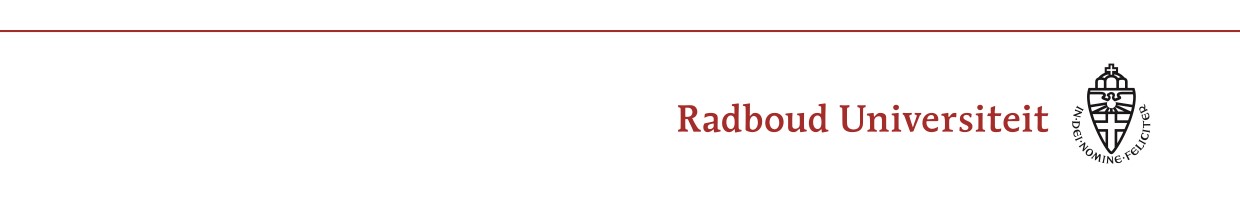 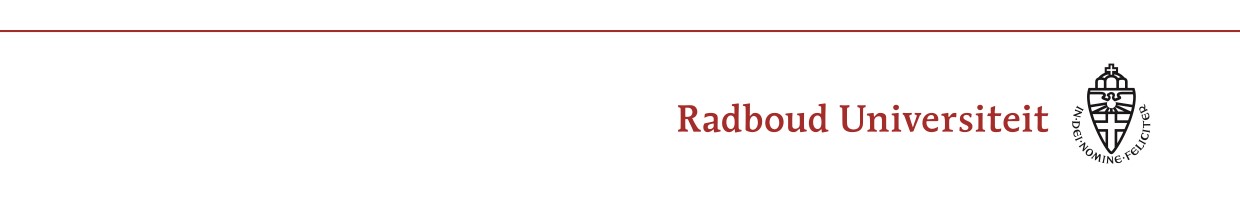 The number of EC of the component referred to in clause 3 shall serve as the weighting factor for the calculation of the weighted average result, unless stipulated otherwise in the programmespecific part of these regulations.The distinction shall not be awarded if more than 10 percent of the total study load of the examinations programme (being one or more components) has been re-sat and if examinations have been re-sat more than once, unless the Examination Board exercises its authority to decide otherwise, stating the reasons for this decision.The distinction shall not be awarded if fraud was discovered in one of the examinations of the degree programme.